V&T3OI										Nom: ___________________________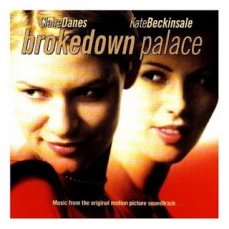 Brokedown PalaceOù les filles décident-elles d’aller?  ____________________  Que disent-elles aux parents de Darlene? _______________________________________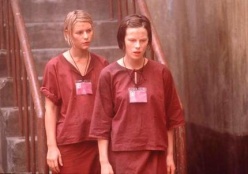 Combien coûte leur hôtel par nuit?  __________________________Qu’est-ce qu’Alice refuse de faire pour la police? _____________________________________________Darlene l’a fait.  Pourquoi?  _____________________________________________________________Comment le père de Darlene essayait-il de les aider?  ________________________________________Pourquoi Alice a-t-elle fait la cassette?  Pour qui?  __________________________________________________________________________________________________________________________Pourquoi l’avocat a-t-il dit que les filles devraient aller au tribunal ensemble?  ___________________________________________________________________________________________________La femme de l’avocat a dit que la façon la plus facile d’attraper Nick Parks était de faire quoi?______________________________________________________________________________Pourquoi le montant de drogues confisqué était-il suspicieux pour la femme? ____________________________________________________________________________________________________Que l’avocat démontrait-il au tribunal?  ____________________________________________________Pourquoi est-ce qu’ils ont perdu? _________________________________________________________Quelles informations la femme a-t-elle trouvé à propos du vol et des billets?  ____________________________________________________________________________________________________Qui l’avocat est-il allé voir à Hong Kong?  ___________________________________________________ Comment Nick trouve-t-il ses transporteuses?  ______________________________________________Que se passe-t-il à l’oreille de Darlene? _____________________________________________________Comment les filles se sont-elles échappées? _______________________________________________________________________________________________________________________________Comment ont-elles été rattrapées? _______________________________________________________Qu’est-ce qui était suspendu au-dessous du lit de l’avocat?  ____________________________________Qui est Nick Parks?  Pourquoi a-t-il appelé la douane?  ______________________________________________________________________________________________________________________Alice a appris la langue.  Comment?  _______________________________________________________Quel était l’arrangement pour elles de rentrer aux États-Unis?  ________________________________________________________________________________________________________________Pourquoi n’étaient-elles pas pardonnées?  __________________________________________________Alice, qu’a-t-elle fait? _________________________________________________________________________________________________________________________________________________Comment le gouvernement était-il responsable pour Alice et Darlene?  _______________________________________________________________________________________________________________________________________________________________________________________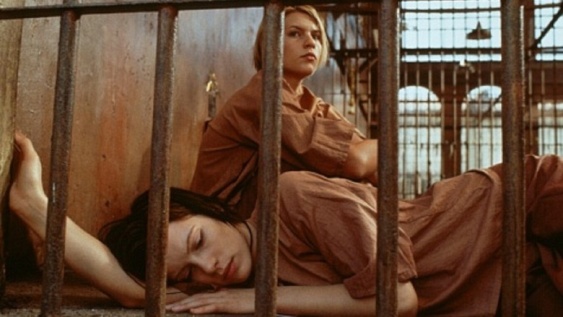 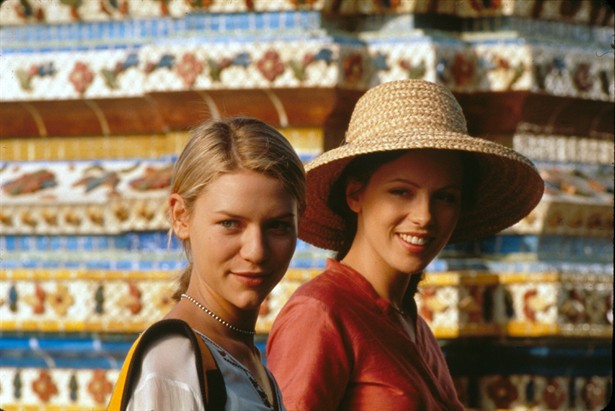 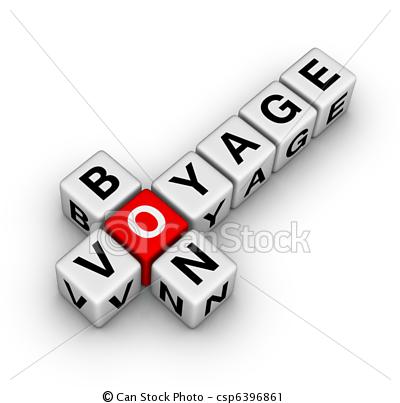 